Vlaams Parlement 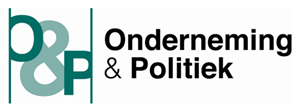 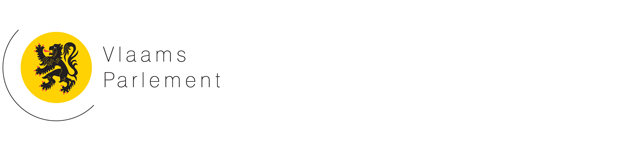 Parlementaire stage i.s.m. Voka Dinsdag 14 en woensdag 22 maart 2017Arijs Jolien, Plantmanager Arijs		jolien.arijs@arijs.be www.arijs.bePaul Van Miert, N-VABral Stephan, Zaakvoerder The Startup Coffee Company				stephan@startuupcoffeeco.com		www.apex.coffeeJoris Poschet, CD&VBrans Steffen	, Zaakvoerder Appwise		steffen.brans@appwise.be			www.appwise.beAnn Soete, N-VADe Brabandere Albert, Gedelegeerd Bestuurder Brouwerij De Brabandere	albert.debrabandere@brouwerijdebrabandere.bewww.brouwerijdebrabandere.beGEEN, alleen aanwezig op 14/3De Brue Pieter-Jelle, Zaakvoerder Statik	pieter.jelle@statik.be	www.statik.beJohan Danen, GroenGuidé Nathalie, Marketing DGI		nathalie@degroofimmo.be www.dgi.immo  - geen lunch op 14/3 wegens interne vergaderingGwenny De Vroe, Open VLD (14/3) en Ann Brusseel, Open VLD (22/3)Maertens Koen, Directeur Oscarekoen.maertens@oscare.bewww.oscare.be Danielle Godderis-T’Jonck, N-VAPeumans Ruben, CEO ASAP ruben.peumans@asap.bewww.asap.beAnnick De Ridder, N-VAVan Landeghem Thomas, Managing Partner Veltion		thomas@veltion.be				www.veltion.beRobrecht Bothuyne, CD&VVandenhende Mathieu, Oprichter Nestor mathieu@nestor.be				www.nestor.beBart Dochy, CD&VWuyts Ronny, Zaakvoerder Texture Paintingronnywuyts@texturepainting.bewww.texturepainting.beLieve Maes, N-VA